Theater I is proud to present…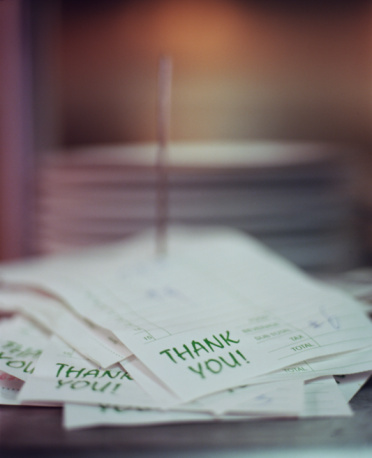 Check Please		ByJonathan RandJan 20 - 4PM and 5PM - HHS auditorium – 8th & 4th periodJan 21 – 4PM – HHS auditorium – 2nd period$3 a ticket